Penny Davies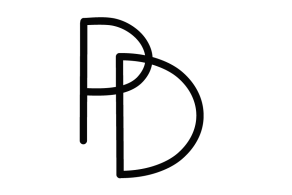 Canine Consultant         w: www.thecanineconsultant.co.uk         e: penny@thecanineconsultant.co.ukBehaviour Consultation Booking FormTerms And ConditionsFull fees will be charged at £195.00 and are non-refundable and payable on the day or in advance. Payment accepted by cash or BACS.Account details: Penny Davies Canine Consultant, Starling Bank, account:76686749, sort code:60-83-71Cancellations will result in the loss of payment, or the session being charged for in full if the cancellation is made less than 48 hours before the session. Should the session be cancelled by Penny Davies Canine Consultant, a full refund will be given, or an alternative date booked. During the consultation, the owner shall assume full responsibility of the dog in the event of any loss or damage, however caused.Penny Davies Canine Consultant reserves the right to change the content, timing, date, venue of the consultation in order to provide a high-quality service or where it is necessary for reasons beyond my control.Penny Davies Canine Consultant accepts no responsibility for injury to you or your dog.Penny Davies Canine Consultant accepts no responsibility for theft or damage to cars or property whilst at any training location.If your dog fouls an area while training, please pick after your dog. The owner undertakes to reimburse any damage to my possessions that could not reasonably be anticipated or avoided from the information given on the booking form. Any children under 18 must be accompanied by an adult It is each dog owner’s responsibility to ensure the safety of their dog by keeping all vaccinations up to date.Please always keep dogs on a lead unless otherwise directed by your instructorPlease do not bring your dog to the consultation if he/she is unwellPenny Davies Canine Consultant reserves the right to offer alternative training to any dog owner if considered to be in the dog’s best interest or to ensure the safety of othersDisclaimerDog aggression can cause injury, including fatal injury to other animals and people. Any treatment for aggression is not a guarantee of permanent success in controlling and modifying the behaviour. It is the responsibility of the owner to ensure that their dog does not cause any harm in the future. Precautions may involve but are not limited to; keeping the dog on a lead, using a muzzle, informing others of the dog’s aggressive tendencies, not mixing with certain types of dogs or people, confinement behind fencing and doors. Owners are responsible for their dogs at all times and are advised to arrange adequate pet / household insurance to cover for liability in the event of damage or injury caused by their dog to property or a third party. It is strongly recommended that your dog is insured for third party liability with or without veterinary cover.  GeneralThe owner warrants that the information given on the booking form is honest, complete and will notify me of any changes.Signature of the booking form and/or electronic return of the booking form constitutes acceptance of these terms and conditions.Signed …………………………………………….    Date …………………….Owners name/s:Address:Tel:							Email:Dogs name:Breed:							Age: Colour:							Gender:		Neutered: Y/NDescribe your dog’s main problem hereSeparation anxiety (dog upset when left alone)Car sickness, drooling / vomitingDestructive when alone onlyNew baby introduction to a resident dogDestructive in general – anytimeHyper sexuality (mounting people / itemsBoisterous behaviour / hyperactivityIntroducing a new cat kitten to a resident dogExcessive barking when aloneIntroducing a new dog to a resident dogExcessive barking anytimeHouse toilet trainingBarking in a car at people / dogsOther please describeExcessive attention seeking to any personAggression to people or dogsExcessive play bitingAggression displayed mainly on the leadFrightened of loud noises / soundsAggression chasing domestic animalsEating faeces own / other dogsAggression to male dogs onlyEating faeces sheep / cow / horseAggression to female dogs only Jumping up on people anywhereAggression to either male or femaleGeneral food scavenging outside the homeAggression to own family dogs onlyGeneral food scavenging inside the homeAggression to people territorially Recall – Does your dog come when calledAggression to people anywhereSubmissive urinationAggression to family membersDominant dog with ownerAggression to owner food/toy/bone/groomingGeneral puppy care advice for first 25 weeksAggression displayed in car to people/dogsWhat is appropriate in relation to your dogApprox dateYes / NoHave you self-trained your dog in obedience?Have you consulted the breeder regarding your dog’s problems? Have you consulted your veterinarian regarding the behaviour problem?Have you consulted a K9 behaviourist regarding your dog’s current problem?Have you attended a dog training club with your dog for training?Have you watched any videos / books regarding your dog’s current problem?House geography & general dog behaviourDo you live in a house / flat / bungalow / other?Does your dog have access to all rooms in your home?Do you have a garden / patio / other outside area for your dog?Is your dog allowed to sleep on your bed?Is your dog allowed to sleep in your bedroom?Your familyOwner oneName:Owner twoName:Children under 16Name:Age:Gender:Children under 16Name:Age:Gender:Children under 16Name:Age:Gender:Any other person/s living in the house?Did you contact us through:VeterinarianReferralOtherDo you have any other dogs/cats in the house? If so, please detail their names, breeds, and agesAttention Seeking Behaviour – tick what is appropriate for your dogYesNoSometimesDoes your dog paw or attempt to paw at youDoes your dog lick your / other people’s hands or faceDoes your dog mount people sexually (if especially children tick here also)Does your dog have access to toys, ropes etc at homeDoes your dog greet you on your return homeDoes your dog get over excited / hyper on your return homeIs your dog indifferent to your return home or cannot be botheredXXXXXXXXActivity Levels:  Physiological – Psychological  Please read all questions once and ONLY answer on the second readingPlease tick:What in your view is your dog’s activity level?LowAverageVery activeHyperactivePlease tick:YesNoDoes your dog like playing with other dogs it meets?XXXXXXXXXDuring a walk with your dog, do you play any game with or without a toy?XXXXXXXXXDoes your dog generally ignore other dogs it encounters?XXXXXXXXXDo you or others play tug – of – war with your dog with ropes and other toys?How long (in total per day) is your dog’s exercise period? How long (in total per day) is your dog’s exercise period? How long (in total per day) is your dog’s exercise period? How long (in total per day) is your dog’s exercise period? How long (in total per day) is your dog’s exercise period? Additional comments:Additional comments:Additional comments:Additional comments:Additional comments:Punishment – Do you practice the followingYesNoSometimesVerbally punish your dog if you feel it is required or if your dog has misbehavedDo you isolate your dog if you feel it has misbehavedDo you physically punish the dog if you feel it has misbehavedYour specific view on the dog behaviour problemYour specific view on the dog behaviour problemYour specific view on the dog behaviour problemYour specific view on the dog behaviour problemYour specific view on the dog behaviour problemYour specific view on the dog behaviour problemYour specific view on the dog behaviour problemYour specific view on the dog behaviour problemYour specific view on the dog behaviour problemPlease tick:The problem is very serious, and I would like to change it. However, if it remains unchanged, I will keep my dog. If the answer is yes, please skip the next questionPlease tick:The problem is very serious, and I would like to change it. However, if it remains unchanged, I will keep my dog. If the answer is yes, please skip the next questionPlease tick:The problem is very serious, and I would like to change it. However, if it remains unchanged, I will keep my dog. If the answer is yes, please skip the next questionPlease tick:The problem is very serious, and I would like to change it. However, if it remains unchanged, I will keep my dog. If the answer is yes, please skip the next questionI will keep my dogI will keep my dogI will not keep my dogI will not keep my dogI will not keep my dogPlease tick:The problem is very serious, and I would like to change it however if it remains unchanged, I will have to consider:Rehoming your dogYesNoNoEuthanising your dogEuthanising your dogYesNoAdditional comments:Additional comments:Additional comments:Additional comments:Additional comments:Additional comments:Additional comments:Additional comments:Additional comments:Please tick:Is your dog’s history known?YesNoDid you meet your dog’s parents (sire & dam)?YesNoFrom a rescue organisation?Has the dog had other owners?From a kennel breeder?From a house breeder?Why was your dog given up?Why was your dog given up?Why was your dog given up?Why was your dog given up?Why was your dog given up?Why was your dog given up?What age did you acquire your dog?What age did you acquire your dog?What age did you acquire your dog?What age did you acquire your dog?What age did you acquire your dog?What age did you acquire your dog?Was your dog from another source?Was your dog from another source?Was your dog from another source?Was your dog from another source?Was your dog from another source?Was your dog from another source?How old was your dog/puppy when it was first socialised with other people outside the home?How old was your dog/puppy when it was first socialised with other dogs outside the home?Veterinary / Medical History:           Veterinary / Medical History:           Veterinary / Medical History:           Is your dog currently receiving any medication and or for the behaviour problem presented? If the answer is ‘yes’, please give details of the medication:YesNoDiet and Feeding:Diet and Feeding:Diet and Feeding:Diet and Feeding:Diet and Feeding:Please provide details of what you feed your dog?TinnedDry biscuitBothRawHow many times a day do you feed your dog?How many times a day do you feed your dog?How many times a day do you feed your dog?How many times a day do you feed your dog?How many times a day do you feed your dog?Do you give your dog treats and which type?Do you give your dog treats and which type?Do you give your dog treats and which type?Do you give your dog treats and which type?Do you give your dog treats and which type?Who feeds your dog?Who feeds your dog?Who feeds your dog?Who feeds your dog?Who feeds your dog?Veterinary Practice:Veterinarian:Surgery address:Tel:Email: